








 HTML52PDF
  by No-nonsense Labs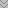 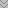 Sample documentSummary. This is a document created out from HTML5 and CSS code. The document includes a few standard document elements to better illustrate the package functionality.Some random contentThis is a paragraph where we are going to include a couple of elements. Here we include a footnote and also a link to HTML52PDF website.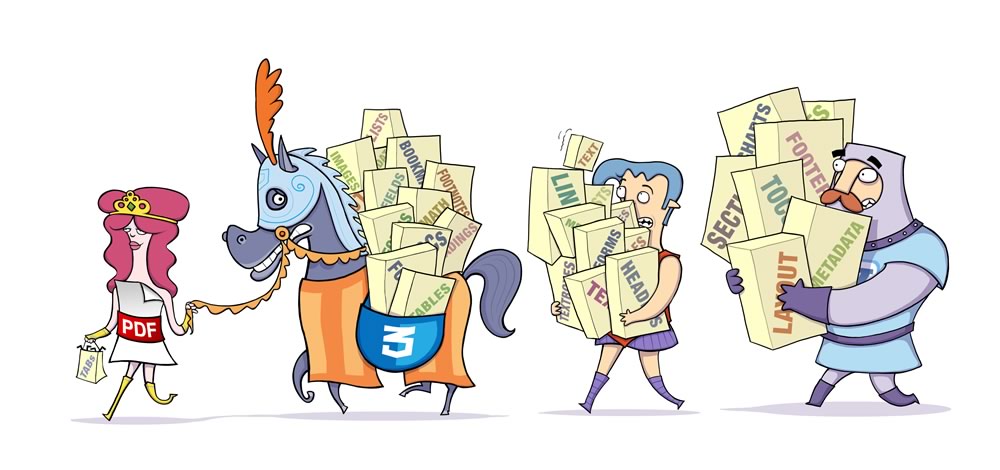 A nice tableLet us include a nicely formatted table:A nested listIn order to finish the example a nested list:This item has a sublist:Subitem 1.Subitem 2.The final item.First ColumnSecond ColumnThird ColumnRow 1C_1_1C_1_2Row 2C_2_1C_2_2Row 3C_3_1C_3_2